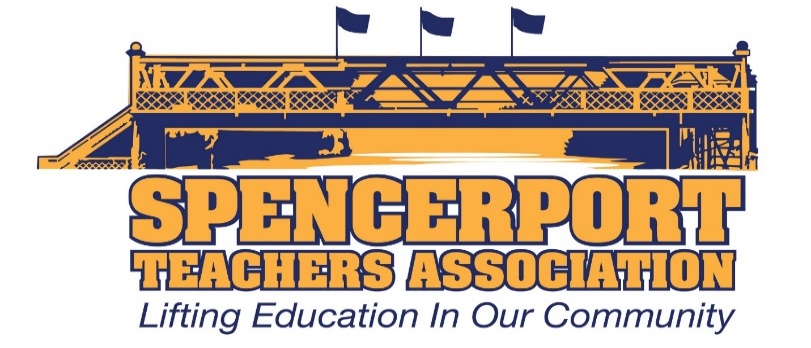 Executive Council MinutesFebruary 13, 2020Attendance:  Danielle Blossom, Ken Rhodes, Sue Chatterton, Jennifer Ott, Kelly Cave, Bridget Herrmann, Becky DiNatale, Amanda VanHuben, Steve Kelley, Kristen Cocchiara, Scott Schwind, Jill Nundy, Gretchen Breon, Pam Robinson, Cheri Hall, Janeen Henry, Laurie Palmeter, Joe DiTucci, John Kozlowski, Jacquelyn LanpherCall to Order – 4:00pm.Secretary’s Report – The minutes from January were approved without amendment or revision. The vote to approve the minutes as posted was unanimous. Treasurer’s Report - $14,556.36 in our checking account, and $39,167.61in our savings account.  Committee ReportsGrievances – None. PAC – John, Joe, Rob, Sue, and Steve Monks will begin negotiations with the district on March 16th.  BOE Report 1/21 Bridget attended.  The following was discussed:  Wellness Committee, Safety Meeting, Raptor ID program, Threat Assessment Team meeting, HS Tip line, Vape detectors at the HS, Updating security cameras, door locks, Financial Report with long-range plans.2/11 John attended. The following was discussed:  HS events, Privilege of the Floor discussed vaccines (HPV and Flu shots), NYS budget issues, Equity Committee Meeting, Special Education Presentation, ICT model at Bernabi, Budget update. Political Action Report - nothing new to report.  Community Outreach We received thank you cards from STA Scholarship winners from last year.Shrek the Musical – The STA was approached to sponsor tis production by putting an ad in the play’s program.  A motion was made by Jennifer Ott to purchase a ¼ page ad for $50.  It was seconded by Sue Chatterton, and the vote was unanimous. Membership New Teacher meetings this month – Valentine gift bags for building rep/new teacher meetings were made available. Long-term Subs – The STA policy is to ask subs that will be working for a semester or longer to join the STA. Old Business Euchre Tournament – This event will be held at the Spencerport Fireman’s Exempt. The date of this event will be announced shortly. New Business2020-2021 Calendar – was presented to Executive Council. It will be emailed to teachers after February break. STA Fundraiser for the Spencerport Foundation – May 8, 2020 from 3:00 – 5:30pm at McColley’s. Hold the date!NYSUT ED 5/6 Meeting – March 11, 2020 from 4:00 – 6:00pm at Woodcliff.  Our delegates will attend (John, Joe, Laurie, and Jackie).  Executive Council members are also invited to attend.    Committee of 100 – Ryan Ewanow will be representing the STA this year.  A motion was made for him to attend and allow a $100 stipend for expenses. The motion was made by Pam Robinson, it was seconded by Scott Schwind, and the vote was unanimous. NYSUT Legislative Forum – March 13, 2020 at Ridgemont Country Club from 4:30 – 6:00pm.  This has been rescheduled.  Let John know if you would like to attend.  The meeting was adjourned at 5:02pmRespectfully submitted,Jacquelyn LanpherSTA SecretaryFuture BOE Meetings:  February 25, 2020 – Rob AllenMarch 10, 2020 – Becky DiNatale and Jackie Lanpher